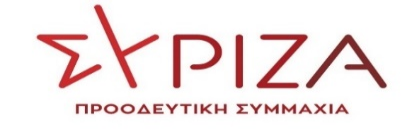 Αθήνα, 16 Απριλίου  2024Ερώτηση Προς τους κ. κ. Υπουργούς Παιδείας, Θρησκευμάτων και Αθλητισμού Κοινωνικής Συνοχής και ΟικογένειαςΘέμα: Επισκευή και συντήρηση του 1ου ΕΕΕΕΚ Πυλαίας ΧορτιάτηΤο Εθνικό Ίδρυμα Κωφών (ΕΙΚ) και ο Δήμος Πυλαίας Χορτιάτη το 2018 είχαν συνάψει χρησιδάνειο με το οποίο το ΕΙΚ παραχωρεί για χρήση τον χώρο και τις εγκαταστάσεις που στεγάζεται το 1ο ΕΕΕΕΚ Πυλαίας Χορτιάτη στον Δήμο και ο Δήμος υποχρεούται να κάνει τις επισκευές και συντηρήσεις για το ειδικό σχολείο κωφών και βαρήκοων που βρίσκεται στο ίδιο κτιριακό συγκρότημα και για το 1ο ΕΕΕΕΚ Πυλαίας Χορτιάτη. Στις 12/10/2023 και περίπου ένα μήνα πριν την συμφωνημένη λήξη της σύμβασης του χρησιδανείου, η Υπηρεσία Δόμησης (ΥΔΟΜ), συνέταξε και επέδωσε στο Εθνικό Ίδρυμα Κωφών, έκθεση επικινδύνου, σύμφωνα με την οποία, κρίνεται αναγκαία η άμεση εκτέλεση εργασιών συντήρησης και αποκατάστασης φθορών, μεγάλης σημασίας για την στατικότητα των κτιριακών εγκαταστάσεων και για την ασφάλεια παιδιών και εκπαιδευτικών. Μετά από αυτήν την εξέλιξη ο Δήμος ενημερώθηκε από το ΕΙΚ και από την ΥΔΟΜ, με σκοπό να προβεί στις απαραίτητες παρεμβάσεις στις κτιριακές εγκαταστάσεις.Ο Δήμος πραγματοποίησε τις συντηρήσεις στο ειδικό σχολείο που στεγάζει το νηπιαγωγείο, το δημοτικό, το γυμνάσιο και το λύκειο, αλλά δεν πραγματοποίησε τις απαιτούμενες επισκευές του 1ου ΕΕΕΕΚ Πυλαίας Χορτιάτη και δεν προχώρησε στην υπογραφή της σύμβασης του χρησιδανείου, με αποτέλεσμα αυτή να λήξει. Στη συνέχεια η Τεχνική Υπηρεσία του Δήμου Πυλαίας - Χορτιάτη ενημέρωσε με έγγραφό της το ΕΙΚ, ότι με δεδομένη την λήξη του Χρησιδανείου, η αρμοδιότητα εκτέλεσης των απαραίτητων εργασιών επανέρχεται στο Ίδρυμα.Μετά από αυτές τις εξελίξεις  το 1ο ΕΕΕΕΚ Πυλαίας Χορτιάτη βρίσκεται μπροστά στον κίνδυνο να διακοπεί η λειτουργία του και να στερηθούν των πολύτιμων υπηρεσιών του οι μαθητές και οι μαθήτριες που φιλοξενεί. Η κατάσταση της Ειδικής Αγωγής στην Περιφέρεια Κεντρικής Μακεδονίας είναι ιδιαίτερα δύσκολη, αφού σχεδόν όλα τα σχολεία Ειδικής Αγωγής στεγάζονται σε ακατάλληλα κτίρια. Το συγκεκριμένο κτίριο με τις απαραίτητες παρεμβάσεις θα καταστεί λειτουργικό και ασφαλές. Είναι λοιπόν πολύ κρίσιμο και σημαντικό να μη στερηθεί ο χώρος της Ειδικής Αγωγής στην Περιφέρεια Κεντρικής Μακεδονίας ενός κατάλληλου κτιρίου, ενώ αντιμετωπίζει τεράστια προβλήματα σχολικής στέγης.  Επειδή η κατάσταση είναι ιδιαίτερα κρίσιμη και το 1ο ΕΕΕΕΚ Πυλαίας Χορτιάτη βρίσκεται μπροστά στον κίνδυνο να ανασταλεί η λειτουργία του Επειδή οι μαθητές και οι μαθήτριες που φιλοξενεί κινδυνεύουν να στερηθούν των πολύτιμων υπηρεσιών που είναι αναγκαίες για την ανάπτυξη τουςΕπειδή είναι πολύ κρίσιμο και σημαντικό να μη στερηθεί ο χώρος της Ειδικής Αγωγής στην Περιφέρεια Κεντρικής Μακεδονίας ενός κατάλληλου κτιρίου, ενώ αντιμετωπίζει τεράστια προβλήματα σχολικής στέγηςΕπειδή οδεύουμε προς το τέλος του σχολικού έτους και δεν υπάρχει πολύς χρόνος μέχρι την έναρξη του νέου, για να πραγματοποιηθούν οι απαραίτητες παρεμβάσεις, ώστε να συνεχιστεί η λειτουργία του 1ου ΕΕΕΕΚ Πυλαίας Χορτιάτη Ερωτώνται οι κ. κ. Υπουργοί:Τι προτίθενται να κάνουν για να συνεχιστεί η λειτουργία του 1ου ΕΕΕΕΚ Πυλαίας Χορτιάτη και να μην κινδυνέψουν οι μαθητές και οι μαθήτριες να στερηθούν από τις πολύτιμες υπηρεσίες του που είναι αναγκαίες;Προτίθενται να προβούν στις απαραίτητες ενέργειες, ώστε να ξεπεραστούν τα προβλήματα σχετικά με την αρμοδιότητα για τις απαιτούμενες παρεμβάσεις και να διασφαλιστούν οι απαραίτητοι οικονομικοί πόροι με σκοπό να πραγματοποιηθούν οι αναγκαίες παρεμβάσεις στις κτιριακές εγκαταστάσεις και να λειτουργήσει κανονικά το 1ο ΕΕΕΕΚ Πυλαίας Χορτιάτη κατά την έναρξη του νέου σχολικού έτους; Οι ερωτώντες ΒουλευτέςΝοτοπούλου ΑικατερίνηΓιαννούλης ΧρήστοςΘρασκιά Ουρανία (Ράνια)Κοντοτόλη ΜαρίναΜάλαμα ΚυριακήΜπάρκας ΚωνσταντίνοςΠολάκης ΠαύλοςΠούλου Παναγιώτα Χρηστίδου Ραλλία